Replace the logo with yours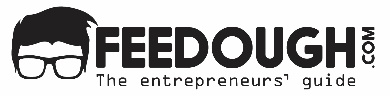 Company NameCompany AddressDate of Plan AdoptionReplace all grayed-out example text with text that fits within the section based on your company.Mission and ObjectivesCompany Mission StatementSales ObjectivesThe sales objectives outlined below are goals supporting the company’s growth a year from now, as well as years in the future, in terms of increasing revenue, market share, or profit margin.Enter your immediate sales objectives. Use SMART approach to define your sales objectives. They should be specific, measurable, achievable, relevant, and timed.Ask yourself: What do you want your business to look like at the end of three years? Enter sales objectives that are more challenging than your Year 1 objectives, but are also realistic for your business. Objectives should be specific, measurable, achievable, relevant, and timed.Ask yourself: What do you want your business to look like at the end of five years? Enter sales objectives that are more challenging than your Year 3 objectives, but are also realistic for your business. Objectives should be specific, measurable, achievable, relevant, and timed.Customer ProfileCustomer-specific details like the persona, demographics, sales territory, etc. This profile will be used to better identify prospects and prioritize future sales efforts.Delete this table if you are using a B2C sales model. Otherwise, fill in the table with the relevant job titles you will be targeting in your sales efforts. Describe the key responsibilities a person with this title might have, where you might network with them, and what channels you will use to identify them.Delete this table if you are using a B2B sales model. Otherwise, describe the demographics of your ideal customer as well as where you expect to find him or her.Describe the geographic area or specific accounts where you intend to conduct sales-related activities. List any exceptions.Strategies & TacticsThis section includes competition analysis as well as strategies and tactics that will be used to acquire new business opportunities as well as growing business with existing customers.List the strategies that will be used to accomplish your sales objectives with regards to gaining new customers. Identify at least two tasks that will be performed by members of the sales team on a daily or weekly basis in support of each strategy.List the strategies that will be used to accomplish your sales objectives with regards to growing revenue with existing customers or customer accounts. Identify at least two tasks that will be performed by members of the sales team on a daily or weekly basis in support of each strategy.Fill out the table below, including the summary of each role’s responsibilities, the members of your team assigned to each role, and the KPIs they will be assessed on. KPIs are the key performance indicators, or numbers that will be used to measure the success of individual contributors within a team.Sales Tools & SystemsThe approved tools, software, and resources that will be used and how often will the progress be measured (review schedule).Progress reports are the tools you intend to use to track company and individual performance. Fill in the table below with the reports you plan to use. Describe how the report will be generated and where it will be stored. Include how often the report will be used to review progress.Plan MetricsThe progress of the sales process and the success of the overall plan will be measured using the following metrics. Give each stage in your sales process a name. Define what milestone or tollgate must be completed in order to achieve the next stage in your process. List the reasons an opportunity may not reach the milestone or tollgate for each step in the sales process.Define what you would consider a successful conversion metric based on your business. Define the maximum length of time each step should take in order to still be considered successful, or net a positive return on overhead investment, for your business. Sales Plan BudgetIn order to execute this sales plan, the following costs are expected:Several items have been itemized below as examples to help you get started. Add additional budget items for expenses that will be incurred in support of your plan. Enter how much you expect to spend for each expense in the first year of your plan’s adoption under the column titled “Estimated Value.” This section of your plan should be revisited each year and updated with the next year’s estimates.This is a formal statement describing your company's big vision – what it plans to achieve in the long run. An example of a good mission statement is: Our mission at xyz digital is to provide cutting edge digital marketing solutions to startups operating in healthcare niche.

Year 1 Sales ObjectivesYear 1 Sales ObjectivesYear 1 Sales ObjectivesYear 1 Sales ObjectivesObjectiveObjectiveHow Objective Will Be MeasuredAudit Frequency1 Example: Grow revenue from refurbished mobile sales by 20% within one year of launching the new plans.Example: Year-to-date comparison against previous year’s Sales ReportExample: Monthly23Year 3 Sales ObjectivesYear 3 Sales ObjectivesYear 3 Sales ObjectivesYear 3 Sales ObjectivesObjectiveObjectiveHow Objective Will Be MeasuredAudit Frequency1Example: Launch the refurbished mobiles business in India and Japan after 3 years of launch. Example: Customer map Example: Yearly23Year 5 Sales ObjectivesYear 5 Sales ObjectivesYear 5 Sales ObjectivesYear 5 Sales ObjectivesObjectiveObjectiveHow Objective Will Be MeasuredAudit Frequency1Example: Get year-on-year sales of more than $2M within five years of launch.Example: Sales ReportExample: Yearly23Ideal Customer Profile: B2B SalesIdeal Customer Profile: B2B SalesRelevant Job TitlesKey ResponsibilitiesMemberships and ClubsExample: Entrepreneurs’ weekend clubAvailable Sales ChannelsExample: Phone, email, LinkedIn, TwitterIdeal Customer Organization Profile: B2B SalesIdeal Customer Organization Profile: B2B SalesCompany Size by Annual RevenueCompany Size by Number of EmployeesRelevant Industries Example: Professional servicesIdeal Customer Profile: B2C SalesIdeal Customer Profile: B2C SalesGenderAgeFamily LifeHomeownerIncomeEducationInterestsAvailable Sales ChannelsExample: Phone, email, LinkedIn, TwitterSales TerritorySales TerritoryGeographic Location or Named AccountsExample: TexasExceptionsExample: Fort WorthCompetition AnalysisCompetition AnalysisCompetition AnalysisCompetition AnalysisCompanyCompanyWhat Makes It Unique?Special Offers to attract more Customers?1 Example: Abc Ltd.Example: High exchange prices for old phones.Example: Special offers for customers who buy new phones from the them.23New Business AcquisitionNew Business AcquisitionStrategySupporting TacticsExample: Exceed sales quotaExample: Send no less than xx letters of introduction to new prospects each weekExample: Exceed sales quotaExample: Exceed sales quotaExisting Business GrowthExisting Business GrowthStrategySupporting TacticsExample: Create a touch point programExample: Contact each of my existing customers no less than once per month with a new idea they cannot get from anyone elseExample: Create a touch point programExample: Create a touch point programRoleSummary of ResponsibilitiesTeam MembersKPIExample: Account ManagerExample: Sets customer strategyExample: Existing account revenue growthExample: Sales CoordinatorExample: Issues quotations on behalf of account managerExample: Time from when a quote is requested to when it is sentExample: TelemarketerExample: Lead acquisition campaignsExample: Number of calls madeExample: MarketingExample: Website enablement and sales collateral developmentExample: Number of leads resulting for online sourcesSoftware UsedProgress ReportsWhere to Find the ReportReview ScheduleExample: HubspotExample: Sales ReportLink to the report (www.xyz.com/report)Example: By the 10th business day of each monthPipeline StagesPipeline StagesPipeline StagesPipeline Stage NamePipeline Stage TollgatesReasons an Opportunity Might Be Lost or Abandoned Example: Cold emailsExample: Replied emailExample: Looking for something elseConversion RatesValue Considered SuccessfulCalls to Marketing Qualified LeadExample: One out of every eight callsMarketing Lead to Sales Qualified LeadExample: One out of every three presentationsSales Qualified Lead to Booked Order (win %)Example: One out of every five proposals sentAverage Length of Time in Sales CycleValue Considered SuccessfulTime to Qualify Marketing LeadExample: 48 hoursTime to Qualify Sales LeadExample: One weekTime to Book OrderExample: One monthExpenseEstimated ValueExample: SalariesExample: CommissionsExample: TravelExample: TelephoneExample: CRMExample: Subscription Costs